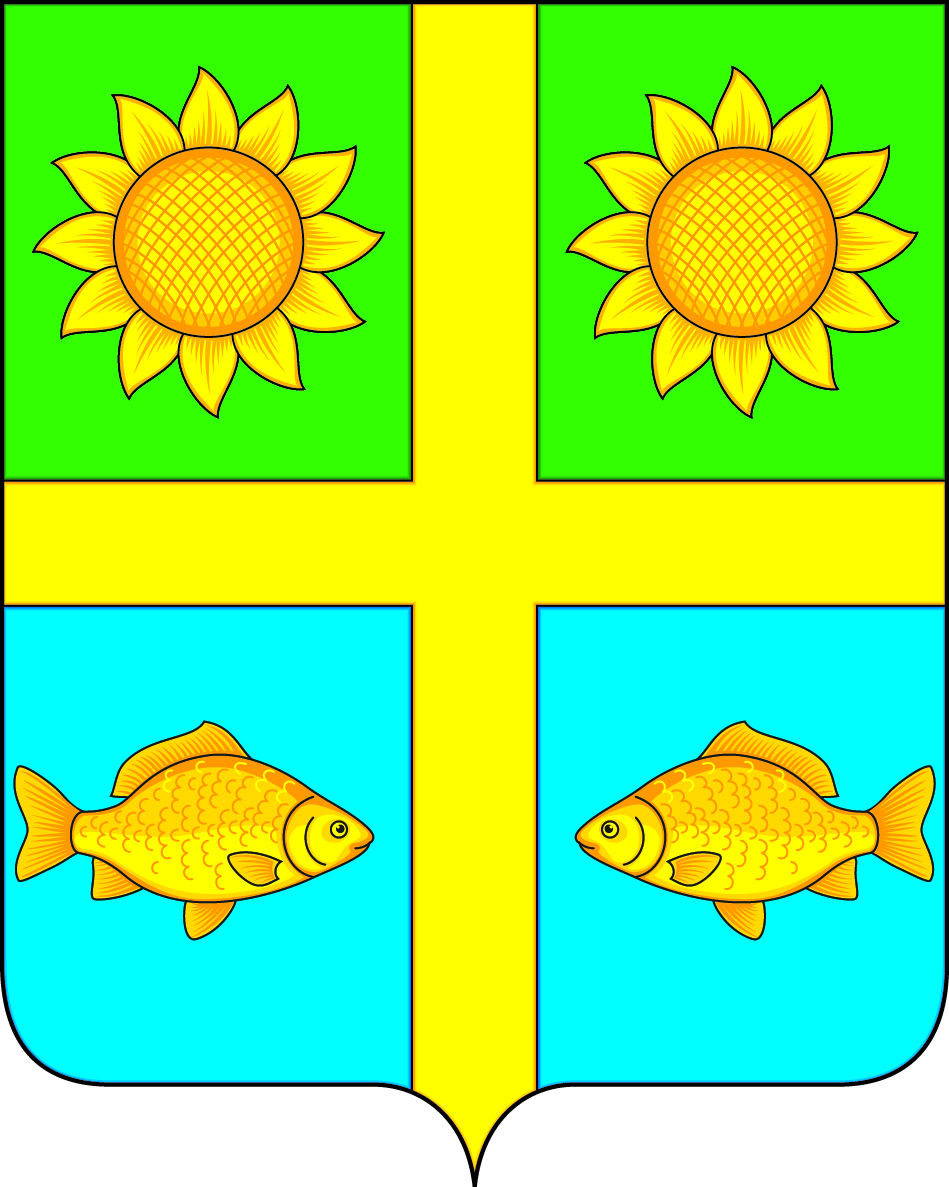 АДМИНИСТРАЦИЯПОПОВСКОГО СЕЛЬСКОГО ПОСЕЛЕНИЯБОГУЧАРСКОГО МУНИЦИПАЛЬНОГО РАЙОНАВОРОНЕЖСКОЙ ОБЛАСТИ ПОСТАНОВЛЕНИЕот « 31 »  июля 2023 года № 49               с. ЛофицкоеО содействии избирательным комиссиям в организации подготовки и проведения  10 сентября 2023 года  выборов  Губернатора Воронежской областиВ целях оказания содействия избирательным комиссиям в организации подготовки и проведения  10 сентября 2023 года  выборов Губернатора Воронежской области, в соответствии с Федеральным законом от 12.06.2002 №67 - ФЗ «Об основных гарантиях избирательных прав и права на участие в референдуме граждан Российской Федерации», Законом Воронежской области от 27.06.2007 № 87-ОЗ «Избирательный кодекс Воронежской области», распоряжением Правительства Воронежской области от 18.07.2023 № 473 – р «О содействии избирательным комиссиям в организации подготовки и проведения 10 сентября 2023 года выборов Губернатора Воронежской области и выборов в органы местного самоуправления муниципальных образований Воронежской области»,  постановлением администрации Богучарского муниципального района от 20.07.2023 № 509 «О содействии избирательным комиссиям в организации подготовки и проведения единого дня голосования 10 сентября 2023 года выборов губернатора Воронежской области и дополнительных выборов депутатов Совета народных депутатов Дьяченковского сельского поселения Богучарского муниципального района седьмого созыва по двухмандатному избирательному округу № 4,  администрация Поповского сельского поселения постановляет:Создать рабочую группу по оказанию содействия избирательным комиссиям в организации  подготовки и проведения  10 сентября 2023 года выборов  Губернатора Воронежской области согласно приложению № 1.Администрации Поповского сельского поселения в установленном порядке обеспечить:Представление сведений об избирателях в избирательные комиссии для составления и уточнения списков избирателей.Предоставление избирательным комиссиям на безвозмездной основе помещений для работы избирательных комиссий и голосования, хранения избирательной документации, а также выделение технологического оборудования.Выделение специально оборудованных мест для размещения печатных  информационных материалов.Наличие государственной атрибутики (герб, флаг) Российской Федерации и Воронежской области на избирательных участках.         2.5.Предоставление соответствующим комиссиям транспортных средств с числом посадочных мест, необходимых для обеспечения проведения голосования вне помещения для голосования.         3. Утвердить перечень мероприятий по информированию населения о проведении выборов  Губернатора Воронежской области согласно приложению № 2.4. Постановление администрации Поповского сельского поселения от «15» июля 2021  № 44 «О содействии избирательным комиссиям в организации подготовки и проведения 19 сентября 2021 года выборов депутатов  Государственной Думы Федерального Собрания Российской Федерации восьмого созыва признать утратившим силу.        5. Контроль за исполнением настоящего постановления оставляю за собой.Глава Поповскогосельского поселения                                                            О. А. ЛенченкоПриложение № 1 к постановлению администрации Поповского сельского поселения                                                                          от « 31 » июля  2023  года № 49Состав рабочей группы по оказанию содействия избирательным комиссиям в организации подготовки и проведения выборов Губернатора Воронежской области Приложение № 2 к постановлению администрации Поповского сельского поселения от «31 » июля 2023 года № 49Перечень мероприятий по информированию населения№/пФамилия, имя, отчествоЗанимаемаядолжность1.Ленченко Ольга АлександровнаГлава Поповского сельского поселения, председатель рабочей группы2.Ейбогин Владимир Витальевичдепутат Совета народных депутатов Поповского сельского поселения, заместитель председателя рабочей группы;3.Кучмасова Наталья АлександровнаВедущий специалист администрации Поповского сельского поселения, секретарь рабочей группы4.БелыйКонстантин Ивановичдепутат Совета народных депутатов Поповского сельского поселения, член рабочей группы5.Морунов Сергей Николаевичдепутат Совета народных депутатов Поповского сельского поселения, член рабочей группы№п.п.НаименованиемероприятийОтветственныйДата1.Проведение организационных и информационно - разъяснительных мероприятий: семинары, заседания,  «круглые столы»Глава Поповскогосельского поселенияЛенченко ОльгаАлександровнаАвгуст - сентябрь 2023 года2.Проведение мероприятий по повышению правовой культуры с избирателями разных возрастных групп по вопросам электоральной активности с привлечением специалистов учреждений культуры, образованияГлава Поповскогосельского поселенияЛенченко ОльгаАлександровнаАвгуст - сентябрь 2023 года3.Организация работы «горячей линии» телефонной связи с избирателямиВедущий специалист администрации Поповского сельского поселенияКучмасова НатальяАлександровнаАвгуст - сентябрь 2023 года4.Информирование населения, индивидуальных предпринимателей, работников предприятий и организаций  о проведении выборов Старший инспектор администрации  Поповского сельского поселения  Подобедова НатальяНиколаевнаАвгуст - сентябрь 2023 года5.Информирование населения через районную газету «Сельская новь» о проведении голосования  Глава Поповскогосельского поселенияЛенченко ОльгаАлександровнаАвгуст - сентябрь 2023 года6.Доведение информации до избирателей через ТОСы о кандидатах   в губернаторы Воронежской области Ведущий специалист администрации Поповского сельского поселенияКучмасова НатальяАлександровна  Август - сентябрь 2023 года